V6 – Vergleich von Reaktionen des Cyclohexans und des CyclohexensMaterialien:		ReagenzgläserChemikalien:		BAYERs Reagenz, Bromwasser, Cyclohexan, Cyclohexen, SchwefelsäureDurchführung: 	Die folgenden Experimente werden jeweils parallel mit Cyclohexan und Cyclohexen durchgeführt.1. Zu je 3 mL Bromwasser im Reagenzglas werden 10 Tropfen Cyclohexan bzw. Cyclohexen gegeben2. Zu je 3 mL BAYERS Reagenz im Reagenzglas werden 10 Tropfen Cyclohexan bzw. Cyclohexen gegeben3. Zu je 3 mL Schwefelsäure im Reagenzglas werden 10 Tropfen Cyclohexan bzw. Cyclohexen gegebenBeobachtung:	1. Bromwasser wird durch Cyclohexen sofort entfärbt, mit Cyclohexan entfärbt es sich kaum.2. Die Lösung im Reagenzglas mit Cyclohexen färbt sich braun, mit Cyclohexan bleibt die Lösung tief violett.3. Wird zu der Schwefelsäure Cyclohexen gegeben färbt sich das Gemisch braun. Bei der Zugabe von Cyclohexan ist keine Farbänderung zu beobachten.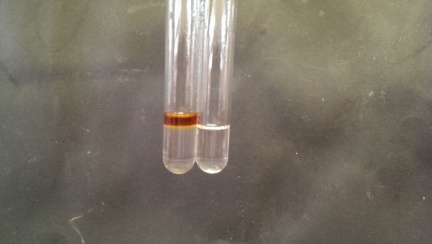 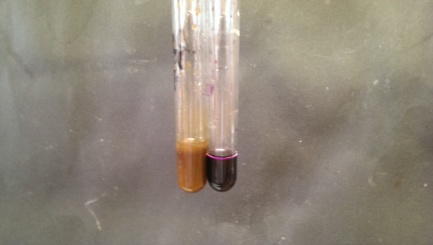 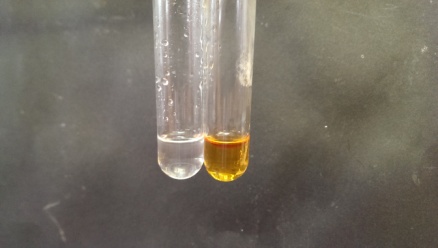 Deutung:		1. Das Brom reagiert in einer elektrophilen Addition mit Cyclohexen.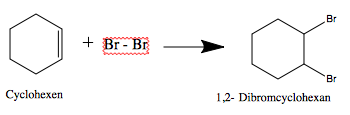 Das Cyclohexan reagiert nicht mit Brom.2. Pemanganat-Ionen aus BAYERS Reagenz oxidieren Cyclohexan zu Cyclohexan-1,2-diol, als Nebenprodukt entsteht braunes Mangan(IV)-oxihydrat.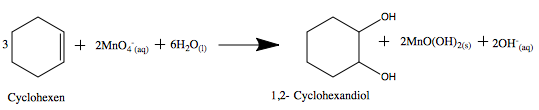 BAYERS Reagenz und Cyclohexan reagieren nicht miteinander.3. Cyclohexen reagiert mit Schwefelsäure zu Cyclohexylschwefelsäure, die braune Färbung entsteht in Folge von Zersetzungen.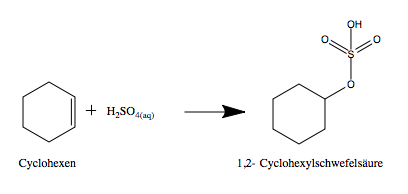 Cyclohexan geht keine Reaktion mit Schwefelsäure ein.Entsorgung:	Das Bromwassergemisch in den Sammelbehälter für halogenhaltige organische Abfälle geben. Gemisch mit BAYERS Reagenz mit schwefeliger Säure umsetzen und das Schwefelsäuregemisch vorsichtig neutralisieren und Reste in den Sammelbehälter für halogenfreie organische Reste.Literatur:	[1] Hans Keune und Manfred Just 1999, Chemische Schulexperimente – Band 2 Organsiche Chemie, S. 73-74GefahrenstoffeGefahrenstoffeGefahrenstoffeGefahrenstoffeGefahrenstoffeGefahrenstoffeGefahrenstoffeGefahrenstoffeGefahrenstoffeBAYERS ReagenzBAYERS ReagenzBAYERS ReagenzH: 272-302-410H: 272-302-410H: 272-302-410P: 210-​273P: 210-​273P: 210-​273BromwasserBromwasserBromwasserH: 330-314-400H: 330-314-400H: 330-314-400P: 210-​273-​304+340-​305+351+338-​309-​310-​403+233P: 210-​273-​304+340-​305+351+338-​309-​310-​403+233P: 210-​273-​304+340-​305+351+338-​309-​310-​403+233Konz. SchwefelsäureKonz. SchwefelsäureKonz. SchwefelsäureH: 314-290H: 314-290H: 314-290P: 280-​301+330+331-​309-​310-​305+351+338P: 280-​301+330+331-​309-​310-​305+351+338P: 280-​301+330+331-​309-​310-​305+351+338CyclohexanCyclohexanCyclohexanR: 11-38-65-67-50/53R: 11-38-65-67-50/53R: 11-38-65-67-50/53P: 210-​240-​273-​301+310-​331-​403+235P: 210-​240-​273-​301+310-​331-​403+235P: 210-​240-​273-​301+310-​331-​403+235CyclohexenCyclohexenCyclohexenH: 225-302-304-411H: 225-302-304-411H: 225-302-304-411P: 210-​262-​273P: 210-​262-​273P: 210-​262-​273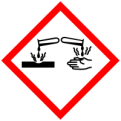 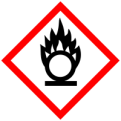 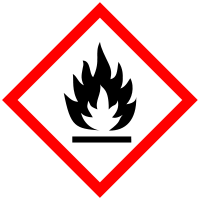 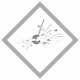 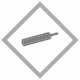 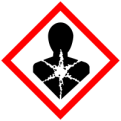 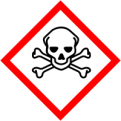 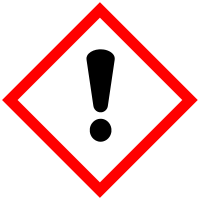 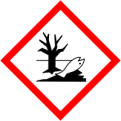 